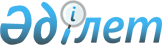 Целиноград аудандық мәслихатының 2011 жылғы 13 желтоқсандағы № 295/46-4 
"2012-2014 жылдарға арналған аудандық бюджет туралы" шешіміне өзгерістер енгізу туралы
					
			Күшін жойған
			
			
		
					Ақмола облысы Целиноград аудандық мәслихатының 2012 жылғы 26 қарашадағы № 69/9-5 шешімі. Ақмола облысының Әділет департаментінде 2012 жылғы 27 қарашада № 3501 тіркелді. Қолданылу мерзімінің аяқталуына байланысты шешімнің күші жойылды - Ақмола облысы Целиноград аудандық мәслихатының 2013 жылғы 4 сәуірдегі № 01-04/20 хатымен      Ескерту. Қолданылу мерзімінің аяқталуына байланысты шешімнің күші жойылды - Ақмола облысы Целиноград аудандық мәслихатының 04.04.2013 № 01-04/20 хатымен.      РҚАО ескертпесі:

      Мәтінде авторлық орфография және пунктуация сақталған.

      Қазақстан Республикасының 2008 жылғы 4 желтоқсандағы Бюджет кодексінің 106 бабының 4 тармағына, 109 бабының 1 тармағына, Қазақстан Республикасының 2001 жылғы 23 қаңтардағы «Қазақстан Республикасындағы жергілікті мемлекеттік басқару және өзін-өзі басқару туралы» Заңының 6 бабының 1 тармағының 1) тармақшасына сәйкес Целиноград аудандық мәслихаты ШЕШІМ ЕТТІ:



      1. Целиноград аудандық мәслихатының «2012-2014 жылдарға арналған аудандық бюджет туралы» 2011 жылғы 13 желтоқсандағы № 295/46-4 (нормативтік құқықтық актілерді мемлекеттік тіркеудің тізілімінде № 1-17-158 тіркелген, 2012 жылдың 12 қаңтарында аудандық «Призыв», «Ұран» газеттерінде жарияланған) шешіміне келесі өзгерістер енгізілсін:



      1 тармақ жаңа редакцияда баяндалсын:

      «1. 2012-2014 жылдарға арналған аудандық бюджет тиісінше 1, 2 және 3 қосымшаларға сәйкес, соның ішінде 2012 жылға келесі көлемдерде бекітілсін:



      1) кірістер – 11 798 458,1 мың теңге, соның ішінде:

      салықтық түсімдер бойынша – 587 920 мың теңге;

      салықтық емес түсімдер бойынша – 27 183,4 мың теңге;

      негізгі капиталды сатудан түсетін түсімдер бойынша – 110 000 мың теңге;

      трансферттер түсімдері бойынша – 11 073 354,7 мың теңге;



      2) шығындар – 12 079 039,2 мың теңге;



      3) таза бюджеттік кредит беру - 24 450,2 мың тенге;



      4) бюджет (профицит) тапшылығы – - 305 031,3 мың теңге;



      5) бюджет тапшылығын қаржыландыру (профицит пайдалану) – 305 031,3 мың теңге.»;



      көрсетілген шешімнің 1, 6 қосымшалары осы шешімнің 1, 2 қосымшаларына сәйкес жаңа редакцияда баяндалсын.



      2. Осы шешім Ақмола облысының Әділет департаментінде мемлекеттік тіркелген күннен бастап күшіне енеді және 2012 жылдың 1 қаңтарынан бастап қолданысқа енгізіледі.      Целиноград аудандық

      мәслихаты сессиясының

      төрағасы                                   А.Бутакова      Целиноград аудандық

      мәслихатының хатшысы                       Р.Түлкібаев      «КЕЛІСІЛДІ»      Целиноград ауданының әкімі                 А.Үйсімбаев      «Целиноград ауданының

      экономика және қаржы

      бөлімі» мемлекеттік

      мекемесі бастығы                           А.Ыбраева

Целиноград аудандық  

мәслихатының 2012 жылғы

26 қарашадағы № 69/9-5

шешіміне 1 қосымша   

2012 жылға арналған аудандық бюджет

Целиноград аудандық  

мәслихатының 2012 жылғы

26 қарашадағы № 69/9-5 

шешіміне 2 қосымша   

Ауылдық (селолық) округтердің әкімі

аппараттары администраторларының бюджеттік

бағдарламалар тізбесі

 кестенің жалғасыкестенің жалғасыкестенің жалғасы
					© 2012. Қазақстан Республикасы Әділет министрлігінің «Қазақстан Республикасының Заңнама және құқықтық ақпарат институты» ШЖҚ РМК
				СанатыСанатыСанатыСанатыСанатыСанатыСомаСыныбыСыныбыСыныбыСыныбыСыныбыСомаІшкі сыныбыІшкі сыныбыІшкі сыныбыІшкі сыныбыСомаЕрекшелігіЕрекшелігіЕрекшелігіСомаСпСпСомаАтауыСома12345671. Кірістер11 798 458,11Салықтық кірістер587 920,001Табыс салығы29 6112Жеке табыс салығы29 61103Әлеуметтік салық308 5591Әлеуметтік салық308 55904Меншiкке салынатын салықтар201 9351Мүлiкке салынатын салықтар115 1333Жер салығы37 7164Көлiк құралдарына салынатын салық46 6695Бірыңғай жер салығы2 41705Тауарларға, жұмыстарға және қызметтерге салынатын ішкі салықтары43 0212Акциздер3 7063Табиғи және басқа да ресурстарды пайдаланғаны үшiн түсетiн түсiмдер9 0004Кәсiпкерлiк және кәсiби қызметтi жүргiзгенi үшiн алынатын алымдар30 31508Заңдық мәнді іс-әрекеттерді жасағаны және (немесе) оған уәкілеттігі бар мемлекеттік органдар немесе лауазымды адамдар құжаттар бергені үшін алынатын міндетті төлемдер4 7941Мемлекеттік баж4 7942Салықтық емес түсiмдер27 183,401Мемлекеттік меншіктен түсетін кірістер4 170,85Мемлекет меншігіндегі мүлікті жалға беруден түсетін кірістер1 07102Мемлекеттік бюджеттен қаржыландырылатын мемлекеттік мекемелердің тауарлар (жұмыс қызмет көрсету) таратудан түсімдер4641Мемлекеттік бюджеттен қаржыландырылатын мемлекеттік мекемелердің тауарлар (жұмыс қызмет көрсету) таратудан түсімдер4647Мемлекеттік бюджеттен берілген несиелер бойынша сыйақылар3,804Мемлекеттік бюджеттен қаржыландырылатын, сондай-ақ Қазақстан Республикасы Ұлттық Банкінің бюджетінен (шығыстар сметасынан) ұсталатын және қаржыландырылатын мемлекеттік мекемелер салатын айыппұлдар, өсімпұлдар, санкциялар, өндіріп алулар18 8371Мұнай секторы ұйымдарынан түсетін түсімдерді қоспағанда, мемлекеттік бюджеттен қаржыландырылатын, сондай-ақ Қазақстан Республикасы Ұлттық Банкінің бюджетінен (шығыстар сметасынан) ұсталатын және қаржыландырылатын мемлекеттік мекемелер салатын айыппұлдар, өсімпұлдар, санкциялар, өндіріп алулар18 83706Басқа да салықтық емес түсiмдер3 711,61Басқа да салықтық емес түсiмдер3 711,63Негізгі капиталды сатудан түсетін түсімдер110 00003Жердi және материалдық емес активтердi сату110 0001Жерді сату110 00022Материалдық емес активтерді сату4 0004Трансферттердің түсімдері11 073 354,702Мемлекеттiк басқарудың жоғары тұрған органдарынан түсетiн трансферттер11 073 354,72Облыстық бюджеттен түсетiн трансферттер11 073 354,7Функционалдық топФункционалдық топФункционалдық топФункционалдық топФункционалдық топФункционалдық топСОМАФункционалдық шағын топФункционалдық шағын топФункционалдық шағын топФункционалдық шағын топФункционалдық шағын топСОМАБюджеттік бағдарламалардың әкімшісіБюджеттік бағдарламалардың әкімшісіБюджеттік бағдарламалардың әкімшісіБюджеттік бағдарламалардың әкімшісіСОМАБағдарламаБағдарламаБағдарламаСОМАП/пП/пСОМААтауыСОМАII. Шығындар12 079 039,201Жалпы сипаттағы мемлекеттік қызметтер242 681,51Мемлекеттiк басқарудың жалпы функцияларын орындайтын өкiлдiк, атқарушы және басқа органдар199 629,5112Аудан (облыстық маңызы бар қала) мәслихатының аппараты12 420,0001Аудан (облыстық маңызы бар қала) мәслихатының қызметін қамтамасыз ету жөніндегі қызметтер12 420,01122Аудан (облыстық маңызы бар қала) әкімінің аппараты47 938,5001Аудан (облыстық маңызы бар қала) әкімінің қызметін қамтамасыз ету жөніндегі қызметтер45 622,0003Мемлекеттік органның күрделі шығыстары2 316,51123Қаладағы аудан, аудандық маңызы бар қала, кент, ауыл (село), ауылдық (селолық) округ әкімінің аппараты139 271,0001Қаладағы аудан, аудандық маңызы бар қаланың, кент, ауыл (село), ауылдық (селолық) округ әкімінің қызметін қамтамасыз ету жөніндегі қызметтер139 271,02Қаржылық қызмет408,0459Ауданның (облыстық маңызы бар қаланың) экономика және қаржы бөлімі408,0003Салық салу мақсатында мүлікті бағалауды жүргізу408,09Жалпы сипаттағы өзге де мемлекеттiк қызметтер42 644,0459Ауданның (облыстық маңызы бар қаланың) экономика және қаржы бөлімі42 644,0001Ауданның (облыстық маңызы бар қаланың) экономикалық саясатын қалыптастыру мен дамыту, мемлекеттік жоспарлау, бюджеттік атқару және коммуналдық меншігін басқару саласындағы мемлекеттік саясатты іске асыру жөніндегі қызметтер42 594,0002Ақпараттық жүйелер құру50,002Қорғаныс1 196,01Әскери мұқтаждар1 196,0122Аудан (облыстық маңызы бар қала) әкімінің аппараты1 196,0005Жалпыға бірдей әскери міндетті атқару шеңберіндегі іс-шаралар1 196,004Білім беру5 931 026,21Мектепке дейiнгi тәрбиелеу және оқыту268 670,4464Ауданның (облыстық маңызы бар қаланың) білім бөлімі268 670,4009Мектепке дейінгі тәрбиелеу мен оқытуды қамтамасыз ету138 677,0021Республикалық бюджеттен берілетін нысаналы трансферттер есебінен 

жалпы үлгідегі, арнайы (түзету), дарынды балалар үшін мамандандырылған, жетім балалар мен ата-аналарының қамқорынсыз қалған балалар үшін балабақшалар, шағын орталықтар, мектеп интернаттары, кәмелеттік жасқа толмағандарды бейімдеу орталықтары тәрбиешілеріне біліктілік санаты үшін қосымша ақының мөлшерін ұлғайту636,0040Мектепке дейінгі білім беру ұйымдарында мемлекеттік білім беру тапсырысын іске асыруға129 357,42Бастауыш, негізгі орта және жалпы орта білім беру1 776 024,2123Қаладағы аудан, аудандық маңызы бар қала, кент, ауыл (село), ауылдық (селолық) округ әкімінің аппараты3 617005Ауылдық (селолық) жерлерде балаларды мектепке дейін тегін алып баруды және кері алып келуді ұйымдастыру3 617,0464Ауданның (облыстық маңызы бар қаланың) білім бөлімі1 772 407,2003Жалпы білім беру1 733 137,2063«Назарбаев Зияткерлік мектептері» дербес білім беру ұйымының оқу бағдарламалары бойынша біліктілікті арттырудан өткен мұғалімдерге еңбекақыны арттыруға республикалық бюджеттен берілетін трансферттер есебінен ұлғайту5 261,0064Бастауыш, негізгі орта, жалпыға бірдей орта білім беру ұйымдарының (дарынды балаларға арналған мамандандырылған (жалпы үлгідегі, арнайы (түзету); жетім балаларға және ата-анасының қамқорлығынсыз қалған балаларға арналған ұйымдар): мектептердің, мектеп-интернаттарының мұғалімдеріне біліктілік санаты үшін қосымша ақы мөлшерін республикалық бюджеттен берілетін трансферттер есебінен ұлғайту34 0099Бiлiм беру саласындағы өзге де қызметтер3 886 331,6464Ауданның (облыстық маңызы бар қаланың) білім бөлімі40 909,0001Жергілікті деңгейде білім беру саласындағы мемлекеттік саясатты іске асыру жөніндегі қызметтер9 489,0005Ауданның (облыстық маңызы бар қаланың) мемлекеттік білім беру мекемелер үшін оқулықтар мен оқу-әдiстемелiк кешендерді сатып алу және жеткізу8 947,0015Республикалық бюджеттен берілетін трансферттер есебiнен жетім баланы (жетім балаларды) және ата-аналарының қамқорынсыз қалған баланы (балаларды) күтіп-ұстауға асыраушыларына ай сайынғы ақшалай қаражат төлемдері15 273,0020Республикалық бюджеттен берілетін трансферттер есебінен үйде оқытылатын мүгедек балаларды жабдықпен, бағдарламалық қамтыммен қамтамасыз ету7 200467Ауданның (облыстық маңызы бар қаланың) құрылыс бөлімі3 845 422,6037Білім беру объектілерін салу және реконструкциялау3 845 422,606Әлеуметтiк көмек және әлеуметтiк қамтамасыз ету107 698,22Әлеуметтiк көмек91 317,2451Ауданның (облыстық маңызы бар қаланың) жұмыспен қамту және әлеуметтік бағдарламалар бөлімі91 317,2002Еңбекпен қамту бағдарламасы25 455005Мемлекеттік атаулы әлеуметтік көмек1 544006Тұрғын үй көмегін көрсету780007Жергілікті өкілетті органдардың шешімі бойынша мұқтаж азаматтардың жекелеген топтарына әлеуметтік көмек8 334,4010Үйден тәрбиеленіп оқытылатын мүгедек балаларды материалдық қамтамасыз ету827014Мұқтаж азаматтарға үйде әлеуметтiк көмек көрсету22 23901618 жасқа дейінгі балаларға мемлекеттік жәрдемақылар8 383017Мүгедектерді оңалту жеке бағдарламасына сәйкес, мұқтаж мүгедектерді міндетті гигиеналық құралдармен және ымдау тілі мамандарының қызмет көрсетуін, жеке көмекшілермен қамтамасыз ету11 010023Жұмыспен қамту орталықтарының қызметін қамтамасыз ету12 7459Әлеуметтiк көмек және әлеуметтiк қамтамасыз ету салаларындағы өзге де қызметтер16 381451Ауданның (облыстық маңызы бар қаланың) жұмыспен қамту және әлеуметтік бағдарламалар бөлімі16 381,0001Жергілікті деңгейде жұмыспен қамтуды қамтамасыз ету және халық үшін әлеуметтік бағдарламаларды іске асыру саласындағы мемлекеттік саясатты іске асыру жөніндегі қызметтер16 178,0011Жәрдемақыларды және басқа да әлеуметтік төлемдерді есептеу, төлеу мен жеткізу бойынша қызметтерге ақы төлеу20307Тұрғын үй - коммуналдық шаруашылық4 687 390,41Тұрғын үй шаруашылығы2 770 459,4464Ауданның (облыстық маңызы бар қаланың) білім бөлімі61 200,0026Жұмыспен қамту 2020 бағдарламасы бойынша ауылдық елді мекендерді

дамыту шеңберінде объектілерді жөндеу61 200,0467Ауданның (облыстық маңызы бар қаланың) құрылыс бөлімі2 709 259,4003Мемлекеттік коммуналдық тұрғын үй қорының тұрғын үйін жобалау, салу және (немесе) сатып алу275 356,8004Инженерлік - коммуникациялық инфрақұрылымды жобалау, дамыту, жайластыру және (немесе) сатып алу2 433 502,6074Жұмыспен қамту 2020 бағдарламасының екінші бағыты шеңберінде жетіспейтін инженерлік-коммуникациялық инфрақұрылымды дамытуға мен жайластыруға400,02Коммуналдық шаруашылық1 906 811,0458Ауданның (облыстық маңызы бар қаланың) тұрғын үй - коммуналдық шаруашылығы, жолаушылар көлігі және автомобиль жолдары бөлімі131 000,0026Ауданның (облыстық маңызы бар қаланың) коммуналдық меншігіндегі жылу жүйелерін қолдануды ұйымдастыру131 000467Ауданның (облыстық маңызы бар қаланың) құрылыс бөлімі1 775 811005Коммуналдық шаруашылықты дамыту732 031006Сумен жабдықтау және су бұру жүйесін дамыту1 043 7803Елді мекендерді абаттандыру10 120,0123Қаладағы аудан, аудандық маңызы бар қала, кент, ауыл (село), ауылдық (селолық) округ әкімінің аппараты10 120,0008Елді мекендердің көшелерін жарықтандыру10 120,008Мәдениет, спорт, туризм және ақпараттық кеңістiк108 356,01Мәдениет саласындағы қызмет60 669,0455Ауданның (облыстық маңызы бар қаланың) мәдениет және тілдерді дамыту бөлімі60 669003Мәдени-демалыс жұмысын қолдау60 6692Спорт3 745465Ауданның (облыстық маңызы бар қаланың) дене шынықтыру және спорт бөлімі3 745,0006Аудандық (облыстық маңызы бар қалалық) деңгейде спорттық жарыстар өткiзу1 676,0007Әртүрлi спорт түрлерi бойынша ауданның (облыстық маңызы бар қаланың) құрама командаларының мүшелерiн дайындау және олардың облыстық спорт жарыстарына қатысуы2 0693Ақпараттық кеңiстiк27 571455Ауданның (облыстық маңызы бар қаланың) мәдениет және тілдерді дамыту бөлімі18 302006Аудандық (қалалық) кiтапханалардың жұмыс iстеуi14 379007Мемлекеттік тілді және Қазақстан халықтарының басқа да тілдерін дамыту3 923456Ауданның (облыстық маңызы бар қаланың) ішкі саясат бөлімі9 269002Газеттер мен журналдар арқылы мемлекеттік ақпараттық саясат жүргізу жөніндегі қызметтер9 2699Мәдениет, спорт, туризм және ақпараттық кеңiстiктi ұйымдастыру жөнiндегi өзге де қызметтер16 371455Ауданның (облыстық маңызы бар қаланың) мәдениет және тілдерді дамыту бөлімі5 816001Жергілікті деңгейде тілдерді және мәдениетті дамыту саласындағы мемлекеттік саясатты іске асыру жөніндегі қызметтер5 816456Ауданның (облыстық маңызы бар қаланың) ішкі саясат бөлімі5 522,0001Жергілікті деңгейде ақпарат, мемлекеттілікті нығайту және азаматтардың әлеуметтік сенімділігін қалыптастыру саласында мемлекеттік саясатты іске асыру жөніндегі қызметтер5 522,0465Ауданның (облыстық маңызы бар қаланың) дене шынықтыру және спорт бөлімі5 033001Жергілікті деңгейде дене шынықтыру және спорт саласындағы мемлекеттік саясатты іске асыру жөніндегі қызметтер5 03310Ауыл, су, орман, балық шаруашылығы, ерекше қорғалатын табиғи аумақтар, қоршаған ортаны және жануарлар дүниесін қорғау, жер қатынастары130 467,21Ауыл шаруашылығы27 428,2459Ауданның (облыстық маңызы бар қаланың) экономика және қаржы бөлімі6 403,0099Мамандарды әлеуметтік қолдау жөніндегі шараларды іске асыру6 403,0473Ауданның (облыстық маңызы бар қаланың) ветеринария бөлімі5 330001Жергілікті деңгейде ветеринария саласындағы мемлекеттік саясатты іске асыру жөніндегі қызметтер4 916010Ауыл шаруашылығы жануарларын бірдейлендіру жөніндегі іс-шараларды жүргізу414477Ауданның (облыстық маңызы бар қаланың) ауыл шаруашылығы мен жер қатынастары бөлімі15 695,2001Жергілікті деңгейде ауыл шаруашылығы және жер қатынастары саласындағы мемлекеттік саясатты іске асыру жөніндегі қызметтер15 695,26Жер қатынастары90 696477Ауданның (облыстық маңызы бар қаланың) ауыл шаруашылығы мен жер қатынастары бөлімі90 696011Аудандық маңызы бар қалалардың, кенттердiң, ауылдардың (селолардың), ауылдық (селолық) округтердiң шекарасын белгiлеу кезiнде жүргiзiлетiн жерге орналастыру3 369039Республикалық бюджеттен берілетін трансферттер есебінен Астана қаласының жасыл желекті аймағын құру үшін мәжбүрлеп оқшаулаған кезде жер пайдаланушылар немесе жер телімдерінің иелеріне шығындарды өтеуге87 3279Ауыл, су, орман, балық шаруашылығы және қоршаған ортаны қорғау мен жер қатынастары саласындағы өзге де қызметтер12 343473Ауданның (облыстық маңызы бар қаланың) ветеринария бөлімі12 343011Эпизоотияға қарсы іс-шаралар жүргізу12 34311Өнеркәсіп, сәулет, қала құрылысы және құрылыс қызметі20 210,02Сәулет, қала құрылысы және құрылыс қызметі20 210,0467Ауданның (облыстық маңызы бар қаланың) құрылыс бөлімі10 223,0001Жергілікті деңгейде құрылыс саласындағы мемлекеттік саясатты іске асыру жөніндегі қызметтер10 223,0468Ауданның (облыстық маңызы бар қаланың) сәулет және қала құрылысы бөлімі9 987,0001Жергілікті деңгейде сәулет және қала құрылысы саласындағы мемлекеттік саясатты іске асыру жөніндегі қызметтер8 487,0003Ауданның қала құрылысы даму аумағын және елді мекендердің бас жоспарлар схемаларын әзірлеу1 50012Көлік және коммуникация786 380,01Автомобиль көлiгi786 380,0458Ауданның (облыстық маңызы бар қаланың) тұрғын үй - коммуналдық шаруашылығы, жолаушылар көлігі және автомобиль жолдары бөлімі786 380023Автомобиль жолдарының жұмыс істеуін қамтамасыз ету786 380,013Өзгелер19 465,03Кәсiпкерлiк қызметтi қолдау және бәсекелестікті қорғау4 437469Ауданның (облыстық маңызы бар қаланың) кәсіпкерлік бөлімі4 437,0001Жергілікті деңгейде кәсіпкерлік пен өнеркәсіпті дамыту саласындағы мемлекеттік саясатты іске асыру жөніндегі қызметтер4 437,09Өзгелер15 028123Қаладағы аудан, аудандық маңызы бар қала, кент, ауыл (село), ауылдық (селолық) округ әкімінің аппараты7 924040Республикалық бюджеттен берілетін нысаналы трансферттер есебінен «Өңірлерді дамыту» Бағдарламасы шеңберінде өңірлерді экономикалық дамытуға жәрдемдесу бойынша шараларды іске іске асыру7 924458Ауданның (облыстық маңызы бар қаланың) тұрғын үй - коммуналдық шаруашылығы, жолаушылар көлігі және автомобиль жолдары бөлімі7 104001Жергілікті деңгейде тұрғын үй - коммуналдық шаруашылығы, жолаушылар көлігі және автомобиль жолдары саласындағы мемлекеттік саясатты іске асыру жөніндегі қызметтер7 10414Борышқа қызмет көрсету3,81459Ауданның (облыстық маңызы бар қаланың) экономика және қаржы бөлімі3,8021Жергілікті атқарушы органдардың облыстық бюджеттен қарыздар бойынша сыйақылар мен өзге де төлемдерді төлеу бойынша борышына қызмет көрсету3,815Трансферттер44 164,91Трансферттер44 164,91459Ауданның (облыстық маңызы бар қаланың) экономика және қаржы бөлімі44 164,9006Нысаналы пайдаланылмаған (толық пайдаланылмаған) трансферттерді қайтару30 204,3016Мақсатына сай пайдаланылмаған нысаналы трансферттерді қайтару13 960,6IІІ. Таза бюджеттiк несие беру24 450,2Бюджеттік несиелер26 606,210Ауыл, су, орман, балық шаруашылығы, ерекше қорғалатын табиғи аумақтар, қоршаған ортаны және жануарлар дүниесін қорғау, жер қатынастары26 606,21Ауыл шаруашылығы26 606,2459Ауданның (облыстық маңызы бар қаланың) экономика және қаржы бөлімі26 606,2018Мамандарды әлеуметтік қолдау шараларын іске асыруға берілетін бюджеттік кредиттер26 606,2501Бюджеттік несиелерді өтеу2 1561Бюджеттік несиелерді өтеу2 156IV. Қаржы активтерiмен жасалатын операциялар бойынша сальдо0Қаржы активтерiн сатып алу0Мемлекеттің қаржы активтерiн сатудан түсетiн түсiмдер0V. Бюджет тапшылығы (профицит)-305 031,3VI. Бюджет тапшылығын

қаржыландыру(профицит)305 031,37Қарыздар түсімі16 989,001Мемлекеттік ішкі қарыздар16 989,02Қарыз алу келісім-шарттары16 989,016Қарыздарды өтеу55 741,81Қарыздарды өтеу55 742459Ауданның (облыстық маңызы бар қаланың) экономика және қаржы бөлімі55 742005Жергілікті атқарушы органның жоғары тұрған бюджет алдындағы борышын өтеу54 361022Жергілікті бюджеттен берілген, нысаналы пайдаланылмаған несиелерді қайтару1 380,88Бюджет қаражатының қалдықтарының қозғалысы343 784,101Бюджет қаражатының қалдықтары343 784,11Бюджет қаражатының бос қалдықтары343 784,1Функционалдық топФункционалдық топФункционалдық топФункционалдық топФункционалдық топСОМАПфПфПфПфСОМАБюджеттік бағдарламалардың әкімшісіБюджеттік бағдарламалардың әкімшісіБюджеттік бағдарламалардың әкімшісіСОМАБағдарламаБағдарламаСОМААтауыСОМАII. Шығындар1609321Жалпы сипаттағы мемлекеттік қызметтер139271123Қаладағы аудан аудандық маңызы бар қала, кент, ауыл (село), ауылдық (селолық) округ әкімі аппараты139271001Қаладағы аудан, аудандық маңызы бар қаланың, кент, ауыл (село), ауылдық (селолық) округ әкімінің қызметін қамтамасыз ету жөніндегі қызметтер1392714Білім беру3617123Қаладағы аудан аудандық маңызы бар қала, кент, ауыл (село), ауылдық (селолық) округ әкімі аппаратының жұмыс істеуі3617005Ауылдық (селолық) жерлерде балаларды мектепке дейін тегін алып баруды және кері алып келуді ұйымдастыру36177Тұрғын үй - коммуналдық шаруашылығы10120Елді мекендерді абаттандыру10120123Қаладағы аудан аудандық маңызы бар қала, кент, ауыл (село), ауылдық (селолық) округ әкімі аппаратының жұмыс істеуі10120008Елді мекендерде көшелерді жарықтандыру1012013Өзгелер7924123Қаладағы аудан, аудандық маңызы бар қала, кент, ауыл (село), ауылдық (селолық) округ әкімінің аппараты7924040Республикалық бюджеттен нысаналы трансферттер ретінде «Өңірлерді дамыту» бағдарламасы шеңберінде өңірлердің экономикалық дамуына жәрдемдесу жөніндегі шараларды іске асыруда ауылдық (селолық) округтарды жайластыру мәселелерін шешу үшін іс-шараларды іске асыру7924Мәншүк селолық округі әкімінің аппаратыТалапкер селолық округі әкімінің аппаратыПриречный селолық округі әкімінің аппаратыҚараөткел селолық округі әкімінің аппаратыРодина ауылдық округі әкімінің аппаратыНовоишимка селолық округі әкімінің аппараты601110166722411829943191695941843766608969756689895941,08437,06660,08969,07566,08989,0594184376660896975668989000018650000018650186570056400180700564001807005640018070564018001729028600001729028600017292860Софиевка селолық округі әкімінің аппаратыКраснояр селолық округі әкімінің аппаратыР.Қошкарба

ев ауылдық округі әкімінің аппаратыТасты ауылдық округі әкімінің аппаратыҚосшы ауылдық округі әкімінің аппаратыҚабанбай батыр селолық округі әкімінің аппараты71448343640062411238498127106,0834364005891822589727106,08343,06400,05891,08225,08972,07106,0834364005891822589720000563000005630563380035035968403800350359684038003503596840383503596840000000000000Оразақ селолық округі әкімінің аппаратыШалқар ауылдық округі әкімінің аппаратыАқмол ауылдық округі әкімінің аппаратыМаксимов

ка селолық округі әкімінің аппаратыВоздвижен

ка селолық округі әкімінің аппаратыҚоянды селолық округі әкімінің аппараты675460432044388587645690167546043119008395764569016754,06043,011900,08395,07645,06901,06754604312034839576456901001189000011890000118900401946300004019463000040194630040194630033350000033350003335